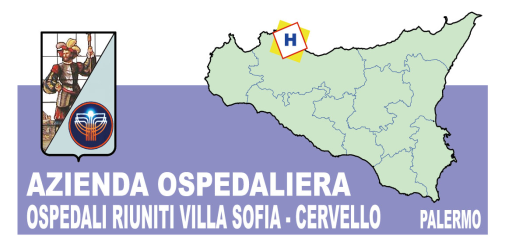 Viale Strasburgo n.233 - 90146  PalermoOspedaliriunitipalermo.itTel 0917801111  -  P.I. 05841780827Prot. n. __________			                               Palermo, lì ________________PATTO D’INTEGRITA’tra l‘Azienda Ospedaliera Ospedali Riuniti Villa Sofia Cervello ed i partecipanti alla gara del principio attivo n.2.700 capsule e/o compresse Idrossiurea 100 mg. Il presente patto d’integrità costituisce parte integrante della documentazione di gara e sancisce la reciproca, formale obbligazione dell’AOR Villa Sofia Cervello e dei partecipanti alla procedura di scelta del contraente in oggetto di conformare i propri comportamenti ai principi di lealtà, trasparenza e correttezza nonché l’espresso impegno anticorruzione di non offrire, accettare o richiedere somme di denaro o qualsiasi altra ricompensa, vantaggio o beneficio, sia direttamente che indirettamente tramite intermediari, al fine dell’assegnazione del contratto o al fine di distorcerne la corretta esecuzione.Il personale, i collaboratori ed i consulenti dell’AOR Villa Sofia Cervello, coinvolti nell’espletamento della gara e nel controllo dell’esecuzione del relativo contratto, condividendo il presente patto d’integrità,  risultano edotti delle sanzioni previste a loro carico in caso di mancato rispetto delle statuizioni ivi previste.L’AOR Villa Sofia Cervello si impegna comunicare a tutti i concorrenti i dati più rilevanti riguardanti la gara quali: l’elenco dei concorrenti ed i relativi prezzi quotati;l’elenco delle offerte respinte con la motivazione dell’esclusione e le ragioni specifiche per l’assegnazione del contratto al vincitore con relativa attestazione del rispetto dei criteri di valutazione.Il sottoscritto soggetto concorrente ………………………………, da parte sua, si impegna a segnalare all’AOR Villa Sofia Cervello qualsiasi tentativo di turbativa, irregolarità o distorsione nelle fasi di svolgimento della gara o durante l’esecuzione dei contratti, da parte di ogni interessato o addetto o di chiunque possa influenzare le decisioni relative alla gara in oggetto.Il sottoscritto soggetto concorrente ………………………………, dichiara di non trovarsi in situazioni di controllo o di collegamento con altri concorrenti e che non si è accordato e non si accorderà con altri partecipanti alla gara.Il sottoscritto soggetto concorrente ………………………………, si impegna a rendere noti, su richiesta dell’ente, tutti i pagamenti eseguiti e riguardanti il contratto eventualmente assegnatogli a seguito della gara in oggetto compresi quelli eseguiti a favore di intermediari e consulenti. La remunerazione di questi ultimi non deve superare il “congruo ammontare dovuto per servizi legittimi”.Il sottoscritto soggetto concorrente ………………………………, prende nota e accetta che nel caso di mancato rispetto degli impegni anticorruzione assunti con questo patto di integrità comunque accertato dall’AOR Villa Sofia Cervello, potranno essere applicate le seguenti sanzioni:risoluzione o perdita del contratto;escussione della cauzione di validità dell’offerta;escussione della cauzione di buona esecuzione del contratto;responsabilità per danno arrecato all’AOR Villa Sofia Cervello nella misura del 2% del valore del contratto, impregiudicata la prova dell’esistenza di un danno maggiore;responsabilità per danno arrecato agli altri concorrenti della gara nella misura del 2% del valore del contratto per ogni partecipante, sempre impregiudicata la prova predetta;esclusione del concorrente dalle gare indette dall’AOR Villa Sofia Cervello per 3 anni.Il presente patto d’integrità e le relative sanzioni applicabili resteranno in vigore sino alla completa esecuzione del contratto assegnato a seguito della gara in oggetto.Le controversie relative all’interpretazione, ed esecuzione del presente patto d’integrità fra l’AOR Villa Sofia Cervello e i concorrenti e tra gli stessi concorrenti saranno deferite all’Autorità Giudiziaria competente.Data……………………………Per l’AOR Villa Sofia Cervello(Il Direttore Generale)Dr. Gervasio VenutiIl legale rappresentante dell’operatore economico concorrente(……………………………………………)…………………………………………………………………N.B.
Il presente patto d’integrità deve essere obbligatoriamente sottoscritto e presentato insieme all’offerta da ciascun partecipante alla gara.La mancanza del documento debitamente sottoscritto dal legale rappresentante del soggetto concorrente comporterà l’esclusione dalla gara.